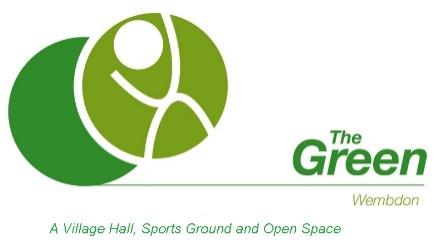 Wembdon Village Hall and Playing Fields TrustPolicy for the Mitigation of Risk of Cricket Ball Injurieswithin the Children’s Playground at The Green5th April 2021As a result of a report by Labosport on the risk of cricket ball injuries to members of the public using the children’s playground on the Green (updated on 13th January 2021 and again on 8th March 2021) the following policy was agreed:With immediate effect, the three cricket wickets nearest to the children’s play area will only be used by men’s teams of lower cricketing ability from the local leagues (and not by teams from the West of England Premier League), junior and women cricketers and by teams of veteran players, all of whom will be unlikely to hit cricket balls with sufficient force to reach the play area.A condition of the licence granted by the Trust to Wembdon Cricket Club is that the Club maintains adequate public liability insurance and that it provides documentary evidence of the insurance to the Trust once a year.Any other cricket team wishing to hire the Green will be required to provide proof of its public liability insurance.Document number  MRCBI 2Policy to be reviewed every 3 years – Next review date April 2024